CONVENTION TYPECONVENTION DE PARTENARIATEntre :Le collectivité partenaire du projet : Dénomination / Nom Prénom :  Adresse, ville : Personne référente du projet : Téléphone : Adresse électronique :Ci-après nommé « La collectivité » Et : Le ou les artistes accueillis en résidence (artiste indépendant / ensemble artistique): Dénomination / Nom Prénom :  Adresse, ville, code postal : Téléphone : Adresse électronique : N° de SIRETCi-après nommé « L’artiste » Et : La structure culturelle ou l’établissement : Dénomination :  Adresse, ville : Personne référente du projet : Téléphone : Adresse électronique : Ci-après nommé « Le partenaire culturel » Et : Le Préfet de région Provence-Alpes-Côte d’Azur,
Direction régionale des affaires culturelles, ci-après nommée « DRAC PACA »Dans les pages suivantes, préciser, barrer ou modifier ce qui est en rougePréambuleL'été culturel est une opération nationale du ministère de la Culture visant à soutenir des propositions artistiques et culturelles ayant lieu durant la période estivale. La DRAC PACA décline l’été culturel 2024 sous forme de résidences d’artistes de création et de transmission afin proposer aux habitants des démarches participatives artistiques et culturelles menées par des artistes sur leur territoire.L’objet de la présente convention est de fixer les modalités du partenariat entre les parties prenantes intervenant dans le cadre du dispositif.Article 1 : Durée d’accueil et répartition du temps de travail de l’artisteL’artiste/L’ensemble artistique est accueilli sur le territoire pendant …………... semaines (dont trois consécutives a minima) consécutives du ………/………./2024 au ………/………./2024 inclus. Conformément au document de présentation du dispositif : L’artiste accueilli propose un projet où le temps de création et celui de médiation (à partir de la création) doivent être équilibrés. Ainsi, cette répartition ne peut déboucher sur une semaine complète de transmission. Ce projet doit être élaboré conjointement et en amont avec les animateurs, éducateurs et l’équipe encadrante de la structure d’accueil.L’artiste n’est pas un intervenant. Article 2 : Conditions d’accueil de l’artisteIl a été conclu entre la collectivité et l’artiste les conditions d’accueil suivantes : Restauration :  La collectivité prend à sa charge les repas de midi pour l’artiste, a minima dans le cadre de la restauration collective. Elle prend également à sa charge / ne prend pas à sa charge les repas du petit déjeuner et du soir.Hébergement : la collectivité prend à sa charge / ne prend pas en charge l’hébergement de l’artiste / ensemble artistique, dans des conditions qui lui permettent d’accéder à une cuisine. Adresse et description de l’hébergement : ……………………………………………………………………………….………………………………………………………………………………………………………………………………………………….Déplacements : pour les déplacements entre son lieu d’hébergement sur le territoire de résidence et les différents lieux d’intervention, il a été convenu ce qui suit :Les frais de déplacements sont pris en charge par la collectivité selon les modalités suivantes : …………………………………………………………………………………………………………………………………………………….Un véhicule de service est mis à la disposition de l’artiste / ensemble artistique selon les modalités suivantes : …………………………………………………………………………………………………………………………………..Autre solution à préciser : ………………………………………………………………………………………………………….Transport : le déplacement entre le territoire de résidence et le domicile de l’artiste/ensemble artistiqueest pris en charge par la collectivité à raison d’x aller-retour pour la durée totale de la résidenceest à la charge de l’artiste/ensemble artistique accueilli Article 3 : Mise à disposition de lieux par la collectivitéPour le travail de création de l’artiste, la structure met à sa disposition le lieu suivant : Préciser :………………………………………………………………………………………………………………….………………..Le lieu doit respecter les normes réglementaires et sanitaires d’accueil des publics.Article 4 : Matériel et fournituresL’artiste est responsable du matériel nécessaire à son travail personnel, la structure n’est pas tenue de fournir à l’artiste le matériel nécessaire à sa création personnelle.  En revanche, la structure doit obligatoirement fournir et mettre à disposition de l’artiste le matériel nécessaire à la réalisation du projet de transmission à destination des publics qu’elle accueille, dans le cadre d’un montant maximum défini en accord entre l’artiste et le centre d’accueil. Pour le projet défini ici, cela représente : préciser ………………..… € / …………. produits/matériel Article 5 : Projet de transmission et ateliers artistiques proposés, encadrementLe projet de transmission est défini conjointement entre l’artiste, le partenaire culturel, et l’équipe d’animation du centre d’accueil.L’artiste s’engage à accompagner ……….. ateliers d’une durée de ……….. heures chacun à destination des publics durant la semaine. Effectifs : L’artiste travaille avec 15 / 20 personnes maximum.L’artiste est toujours accompagné par un animateur / responsable du groupe, membre de la structure habilité à intervenir auprès de bénéficiaires de la résidence. L’artiste ne peut pas intervenir seul devant un groupe. Des visites de structures culturelles du territoire (musée, centre d’art, théâtre, SMAC, etc.) sont fortement encouragées. Les parties prenantes peuvent favoriser une restitution du travail artistique dans le cadre d’une sortie collective de résidence.Article 6 : Rémunération de l’artiste L’artiste sélectionné dans le cadre de l’Eté culturel 2024 est rémunéré par la DRAC PACA. L’artiste perçoit une bourse de résidence (artistes-auteurs) / une subvention (spectacle vivant) de la DRAC PACA d’un montant de ………………………….. € pour la résidence de ………………… semaines. Dans le cas où la structure culturelle porte ce projet pour l’artiste, elle s’engage à verser directement à l’artiste la bourse correspondant à la durée de la résidence sous la forme la mieux adaptée à la situation professionnelle des artistes, qui ne doivent pas être considérés comme des prestataires de service. En cas d’organisation d’une sortie collective de résidence (cinq artistes minimum) par la collectivité ou par la structure culturelle et à destination de tous les habitants, un défraiement d’un montant de 250€/artiste (dont 200€ de frais de présentation minimum) est accordé à l’artiste par la DRAC, ou versé à l’artiste par la structure culturelle partenaire.Article 7 : Engagements des parties vis-à-vis de la DRAC PACA et  CommunicationL’artiste ou la structure culturelle s’engagent à fournir à la DRAC PACA des éléments de communication.Les partenaires culturels, artistes, centres d’accueil et bénéficiaires de l’opération Rouvrir le Monde, été culturel 2024, s’engagent à respecter la charte de communication du ministère de la culture et de la Préfecture de Région spécifique au dispositif :Les logos de la préfecture de région Provence-Alpes-Côte d’Azur et celui de l’été culturel 2024 devront apparaître sur toutes les éditions ou publications concernant le dispositif.(https://www.culture.gouv.fr/Regions/Drac-Provence-Alpes-Cote-d-Azur/Ressources/Les-logos-de-la-marque-Etat-Utilisation-et-consignes)La mention « Été culturel 2024 – DRAC PACA ».Les publications sur les réseaux sociaux mentionneront systématiquement : #étéculturel2024 - #Rouvrirlemonde - #DRACPACA - #culture_gouvLes porteurs de projets s’engagent à inscrire les événements Eté culturel dans la base open agenda dédiée à cet événement sur le site du ministère de la Culture (information à suivre).Article 8 : Propriété littéraire et artistique La présentation du travail artistique en « sortie de résidence » dans le cadre des résidences Eté culturel correspond à la présentation d’un travail en cours de création et n’est pas assimilé à la représentation/présentation d’une œuvre achevée. Les publics invités doivent en être avertis et ne peuvent pas être sollicités pour une billetterie. Concernant les œuvres produites pendant la résidence, l’artiste demeure le seul propriétaire des œuvres et des droits de propriété intellectuelle qui lui sont attachés. Toute cession de l’œuvre et/ou des droits patrimoniaux (reproduction, représentation…) devra faire l’objet d’un contrat distinct de la présente convention. Article 9 : Responsabilités et assurancesLes bénéficiaires de la résidence restent sous la responsabilité de la structure accueillante. La responsabilité de l’artiste ne saurait être retenue en cas d’incident. Les mineurs doivent avoir l’autorisation signée du responsable légal pour toute activité en dehors extérieure à la structure d’accueil, notamment lors de déplacements éventuels dans la structure culturelle partenaire. Article 10 : Exécution de la conventionCette convention n’a de validité que pour les projets ayant reçu un avis favorable de la DRAC PACA, dûment notifiés via Démarche simplifiée. Cette convention prend effet le jour de sa signature par les parties et pour la durée du projet définie à l’article 1. A l’issue de cette action, un bilan sera établi conjointement par les parties et transmis à la DRAC PACA.Article 11 : Annulation et imprévusEn cas de force majeure, notamment lié à la crise du Covid-19, l’artiste s’engage à prévoir des activités éventuellement réalisables à distance à destination des groupes prévus. Aucune des parties ne saurait être tenue responsable de l’annulation en cas d’imprévus lié au Covid-19. Pour tout autre cas, un avenant à la présente convention pourra être conclu. Article 12 : Compétences juridiquesPour tout litige qui résulterait de l’interprétation ou de l’exécution du présent contrat, les parties déclarent donner compétence au Tribunal administratif de …………………………………………………….. Fait à ……………………………………                         , le    …….. / …..… / 2024Rajouter des lignes au tableau si nécessaireDocument de référence :Document de présentation du dispositif « Eté culturel 2024 - Rouvrir le monde»ETE CULTUREL 2024 – Ministère de la Culture « Résidences en Territoire » ROUVRIR LE MONDE Résidences de création et de transmission en région Provence-Alpes-Côte d’AzurDRAC PACA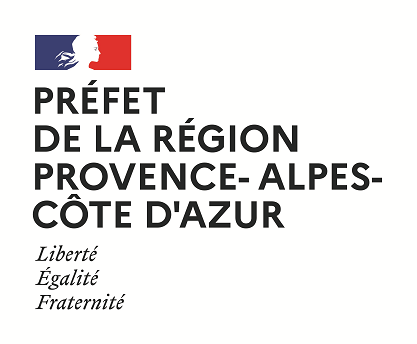 Possibilité d’insérer le logo de la structure culturelle ou de l’ensemble artistique partenairePossibilité d’insérer le(s) log(s)o de la / des collectivité(s) partenaire(s)La/Les collectivité(s)L’artiste ou l’ensemble artistiqueStructure accueillant le projet : Nom de la structureStructure accueillant le projet : Nom de la structureStructure accueillant le projet : Nom de la structureStructure accueillant le projet : Nom de la structureStructure accueillant le projet : Nom de la structureStructure accueillant le projet : Nom de la structureStructure accueillant le projet : Nom de la structureStructure accueillant le projet : Nom de la structure